Задание для 5 класса (8лет) по сольфеджио.  Суббота  11.20-12.20. Горбушина АринаДорохин ВиталийКорнеева АделинаОжерельева ЕкатеринаПаньшин ВасилийРахматуллина РинатаУрок 2. 2  четверть.Субдоминантовое трезвучие с обращениями и разрешениями.Разрешение трезвучия субдоминанты и его  обращений.Тоническое трезвучие и его обращения – это устойчивые гармонии, состоят только из устойчивых звуков. В разрешении не нуждаются. При разрешении субдоминантовых аккордов – общий звук ( I ступень) остаётся на месте, остальные идут на соседние устойчивые  звуки вниз.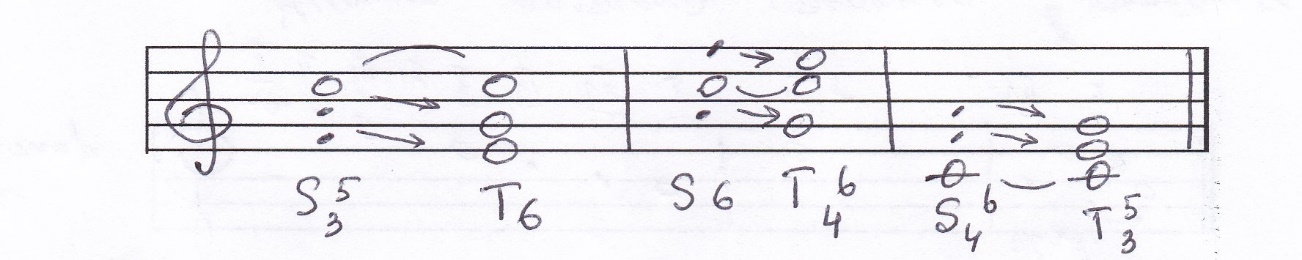 Трезвучия, которые строятся  вне  тональности обозначаются так:Т53 - Б53       Т6 – Б6             Т64 – Б64;   t53 – M53       t6 – M6             t64 – M64. 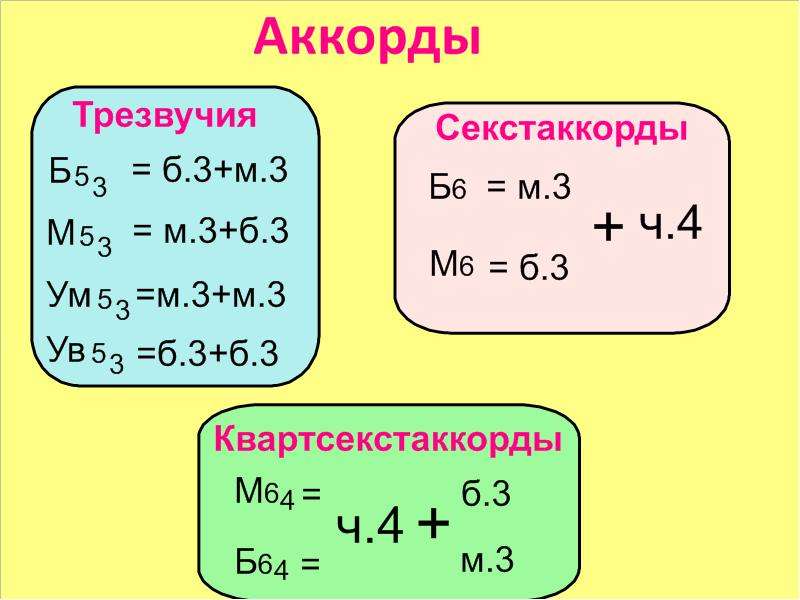 Зная интервальный состав, можно построить все трезвучия и обращения трезвучий от одной ноты.     Например, от ноты «до»: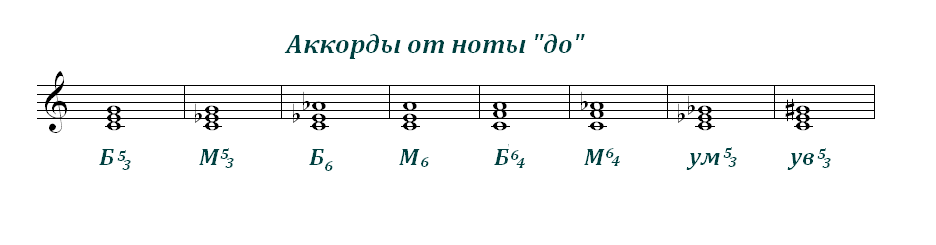 Домашнее задание:Переписать тему в тетрадь.Работа в рабочей тетради Г.Ф. Калининой: стр.18№ 1,3. стр. 9 № 9. Задание выполнить и прислать на электронную почтуtabolina231271@mail.ru   или ВК не позднее  27 ноября  до 17.00.